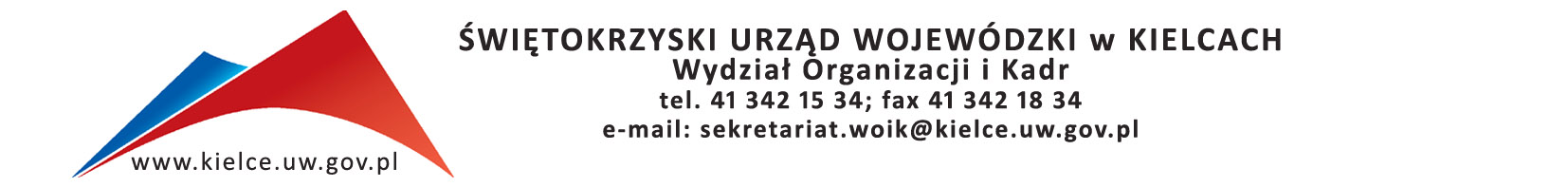  Kielce, dnia  03.07.2021 r. Szanowni Państwo,	bardzo dziękuję za przygotowanie ofert w odpowiedzi na nasze zapytanie ofertowe                                nr  OK.2402.10.2021   z dnia   23 lipca 2021 r.  w sprawie  organizacji  szkolenia zamkniętego                              w formie online dla pracowników Świętokrzyskiego Urzędu Wojewódzkiego w Kielcach  na temat:„Ustawa o finansach publicznych  w świetle  zmian przepisów wraz z aktami wykonawczymi”Informuję, że w odpowiedzi na nasze zapytanie ofertowe wpłynęły  2 oferty.   Poniżej zestawienie otrzymanych ofert wraz z punktacją ogółem:	Zamawiający na realizację niniejszego zamówienia przeznaczył kwotę w wysokości    9500,00  zł brutto.Do realizacji  usługi  wybrano Oferenta, który złożył ofertę nr 1 tj.  firmę Adept Sp.z.oo.  Sp.k. z siedzibą w Gdańsku. 	Oferent uzyskał łącznie 82,88 pkt za cenę, doświadczenie trenera  w prowadzeniu szkoleń                       o tematyce zgodnej z zapytaniem ofertowym  oraz opracowany program i harmonogram szkolenia. L.P.Nazwa FirmyAdres  Cena brutto za przeprowa-
dzenie szkolenia 
( w zł )Ilość punktów za kryterium Cena                (max 30 pkt) Doświadczenie    trenerów  w realizacji szkoleń   z obszaru tematycznego obejmującego zapytanie ofertowe                ( max 40 pkt )  Program i harmonogram szkolenia -  ocena zawartości merytorycznej (max 30 pkt)Uzyskane punkty1Adept Sp. zo.o. Sp.k.ul. Zacna 26,                                      80-283 Gdańsk6450,0014,8840,0028,0082,882Akademia Rozwoju Economik Aneta Rozwadowska -Jachacz Dulęby 1/21                                    20-357 Lublin 3200,0030,0025,0020,0075,00